編號名稱數量照片狀況保管人存放處備註A-19手電筒5支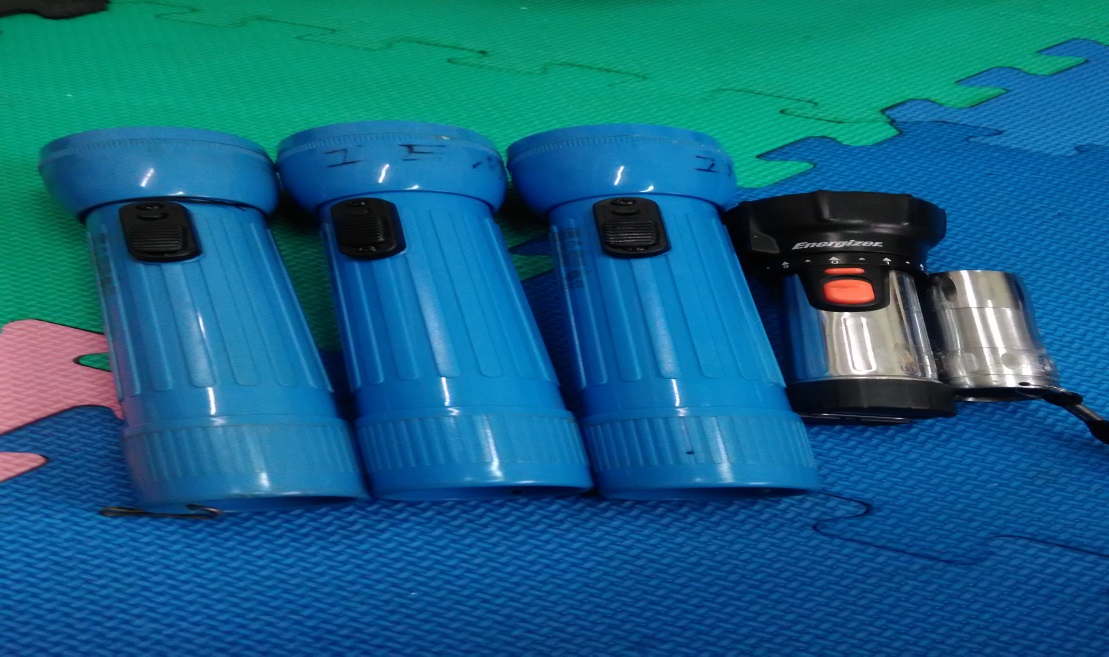 不良莊惟傑活動中心六樓工管系辦公室A-20小夜燈1個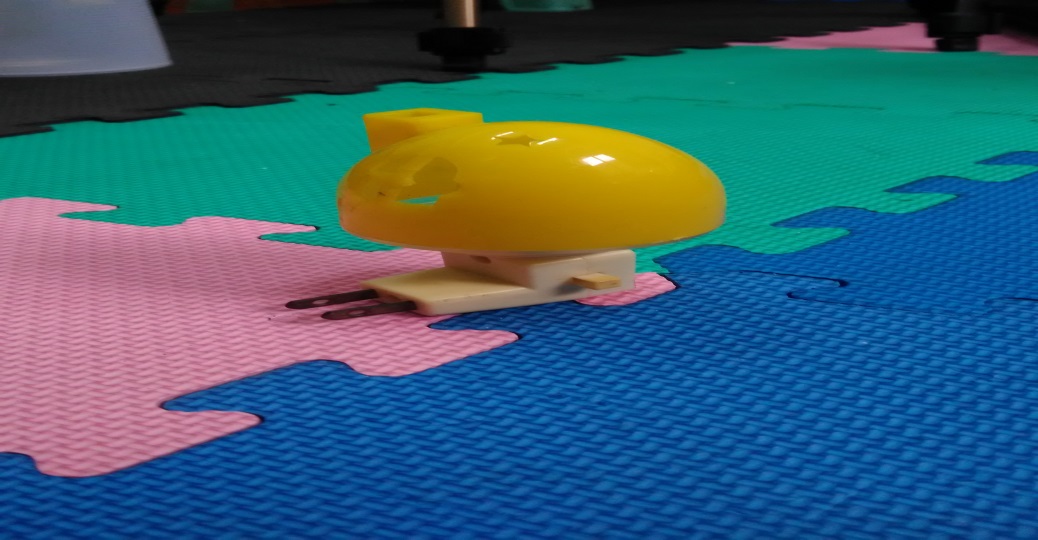 良好莊惟傑活動中心六樓工管系辦公室編號名稱數量照片狀況保管人存放處備註A-21釘槍1把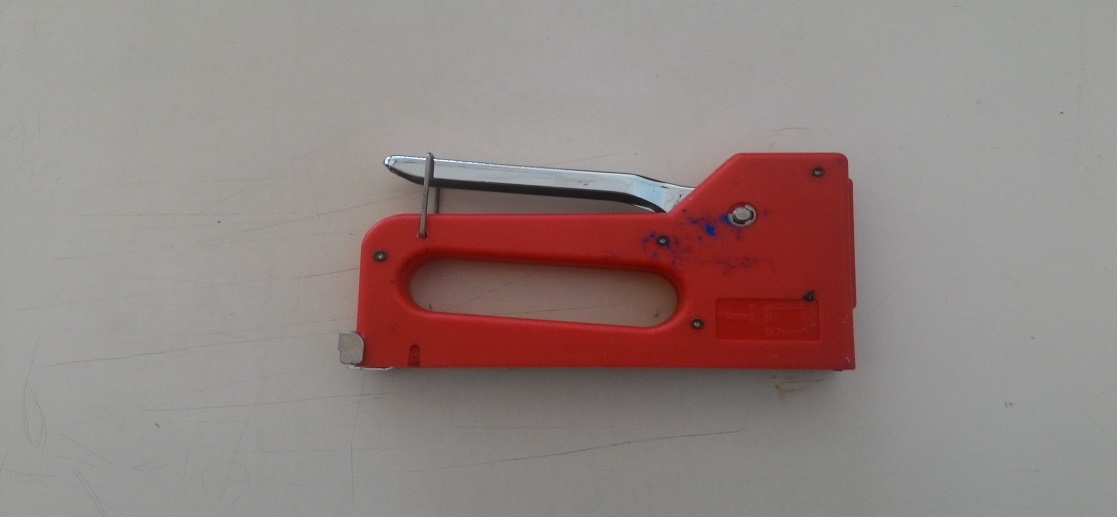 良好莊惟傑活動中心六樓工管系辦公室A-22電風扇1台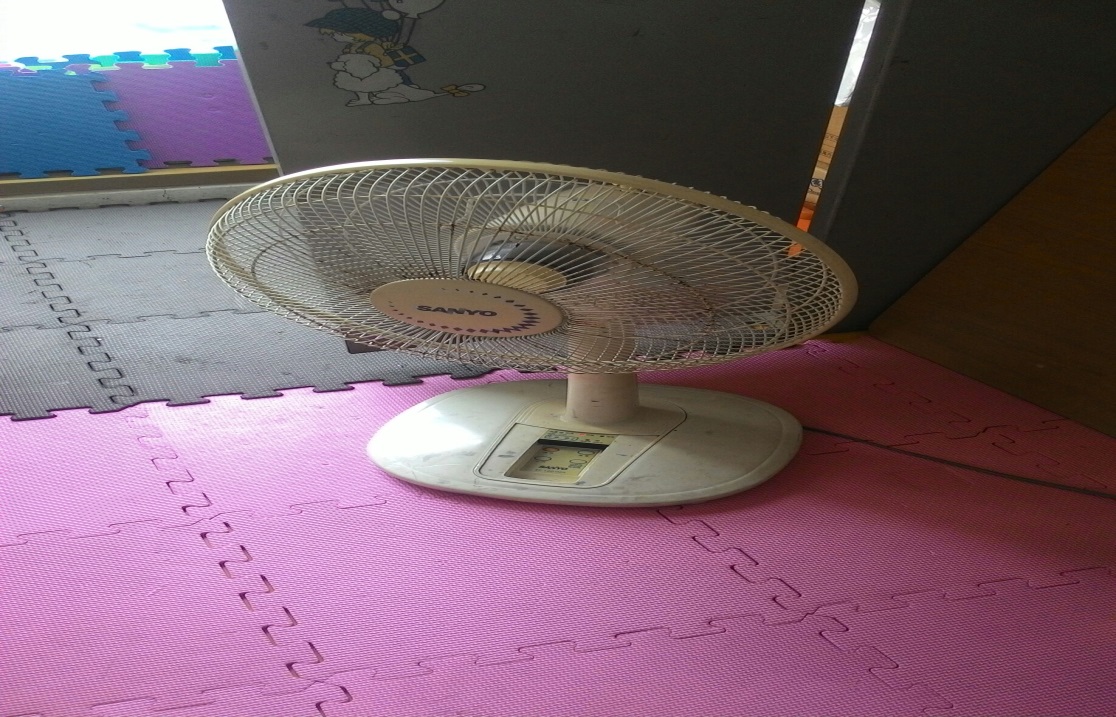 良好莊惟傑活動中心六樓工管系辦公室編號名稱數量照片狀況保管人存放處備註A-23噴燈2個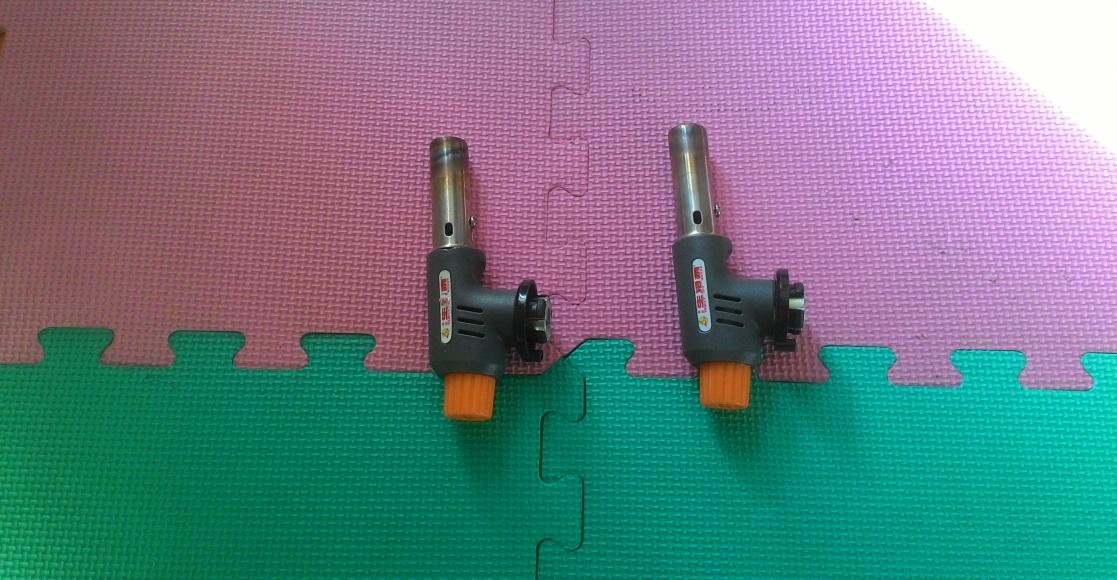 良好莊惟傑活動中心六樓工管系辦公室A-24掃把1支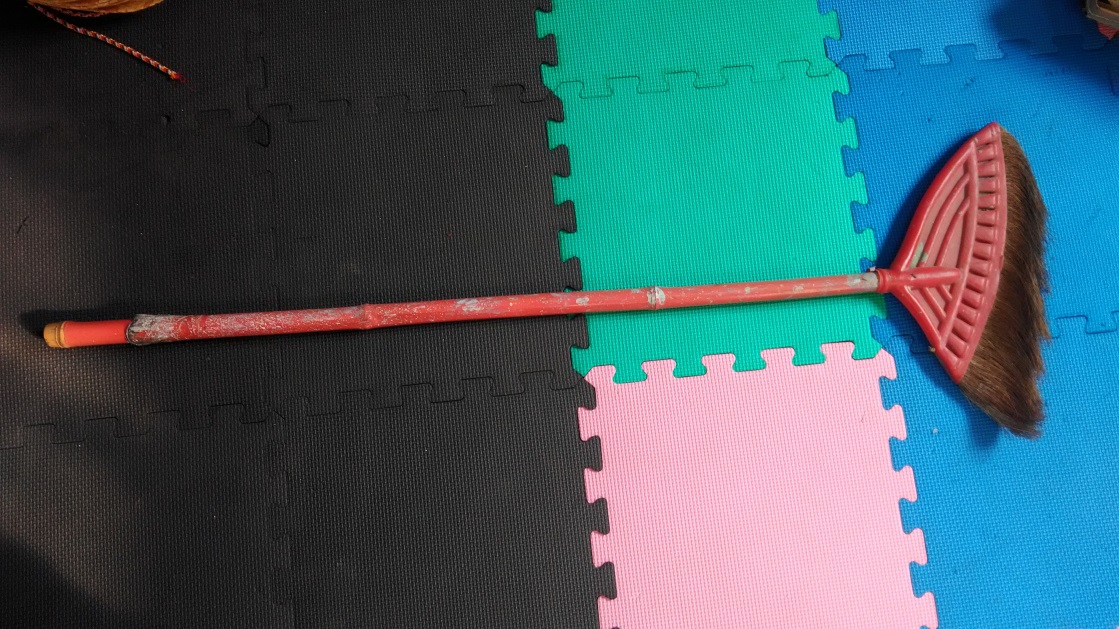 良好莊惟傑活動中心六樓工管系辦公室編號名稱數量照片狀況保管人存放處備註A-25急救箱2個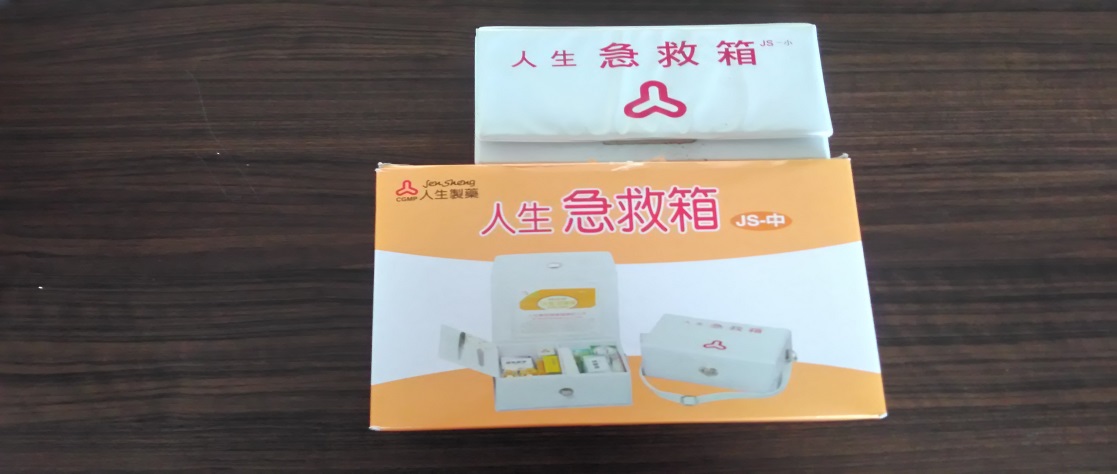 良好莊惟傑活動中心六樓工管系辦公室A-26拖車1台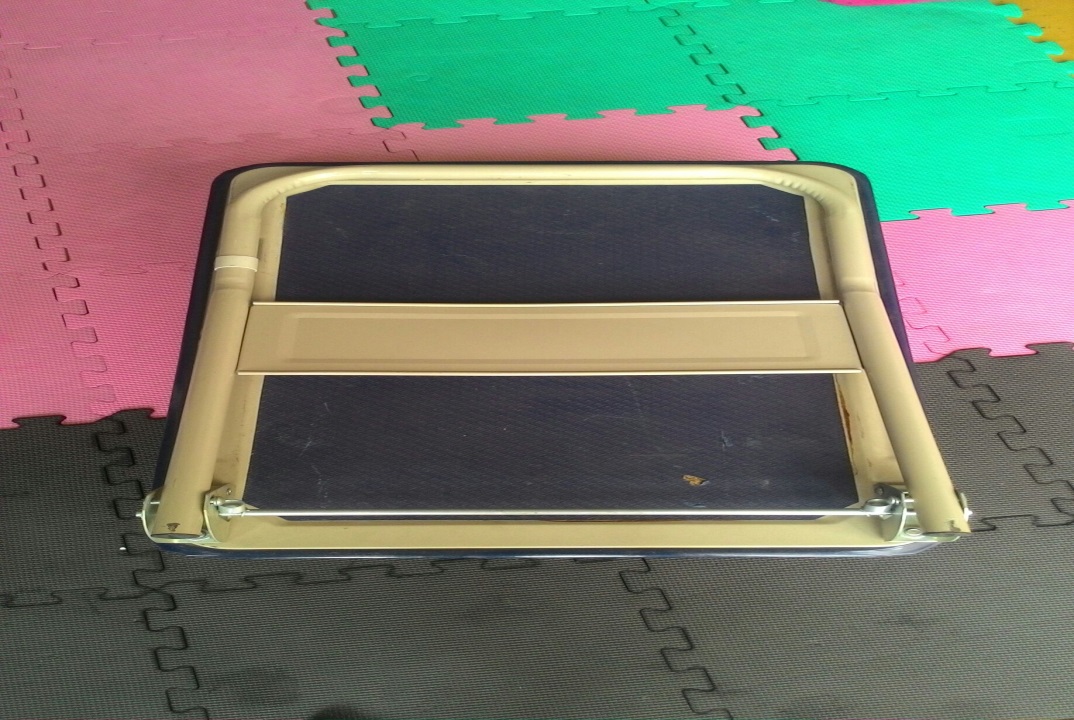 良好莊惟傑活動中心六樓工管系辦公室編號名稱數量照片狀況保管人存放處備註A-27筊杯2組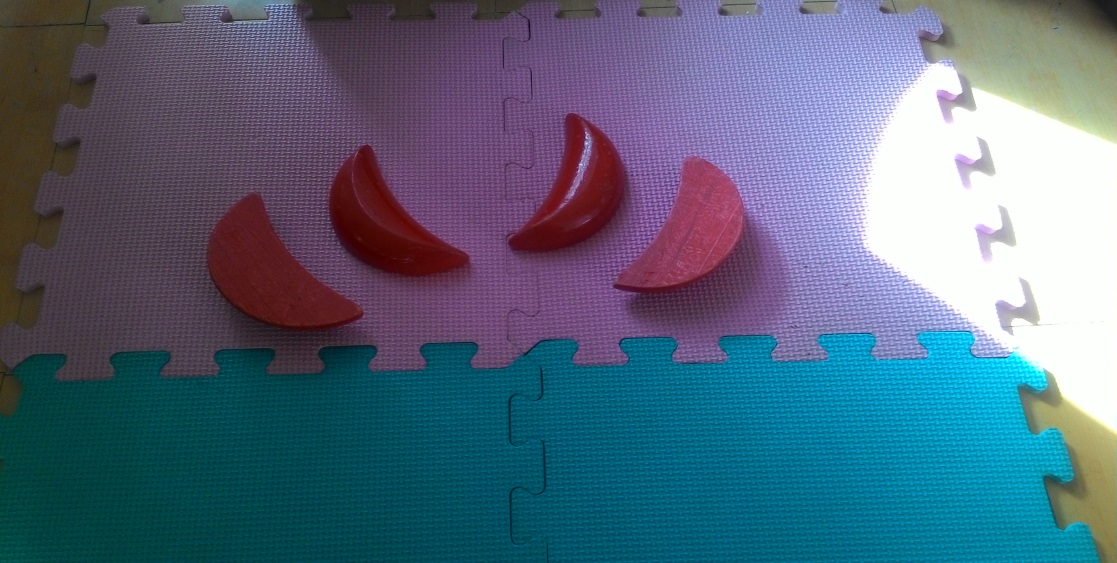 良好莊惟傑活動中心六樓工管系辦公室A-28鐵鎚1支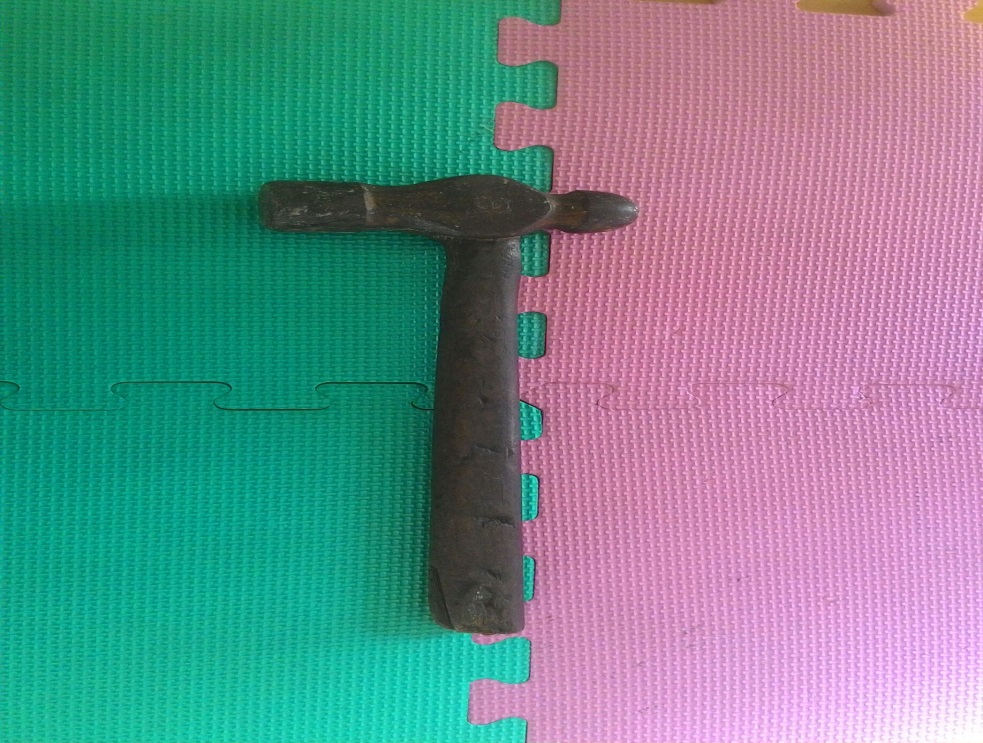 良好莊惟傑活動中心六樓工管系辦公室編號名稱數量照片狀況保管人存放處備註A-29工管學術旗38面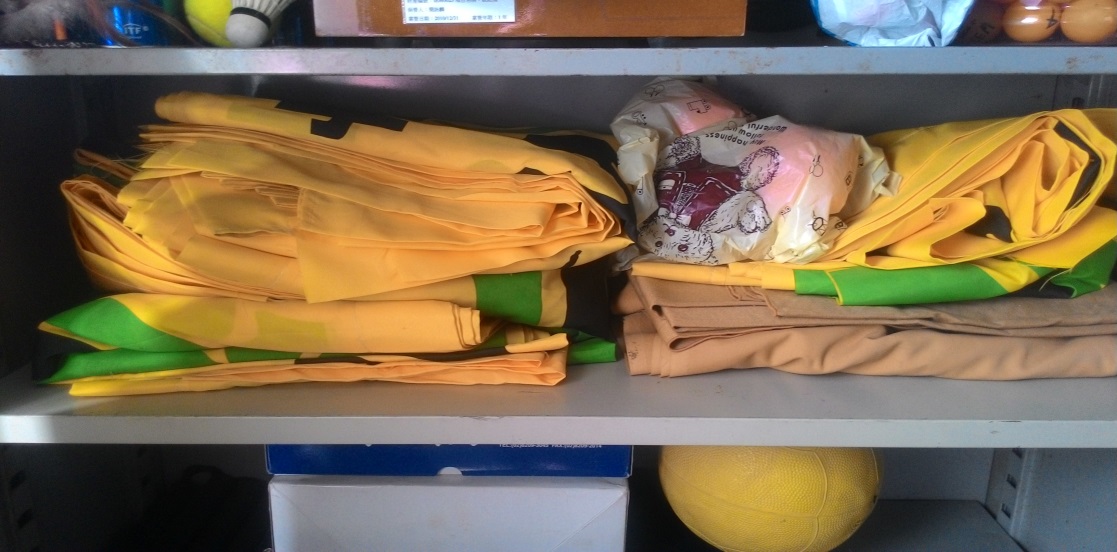 良好莊惟傑活動中心六樓工管系辦公室A-30雨衣1箱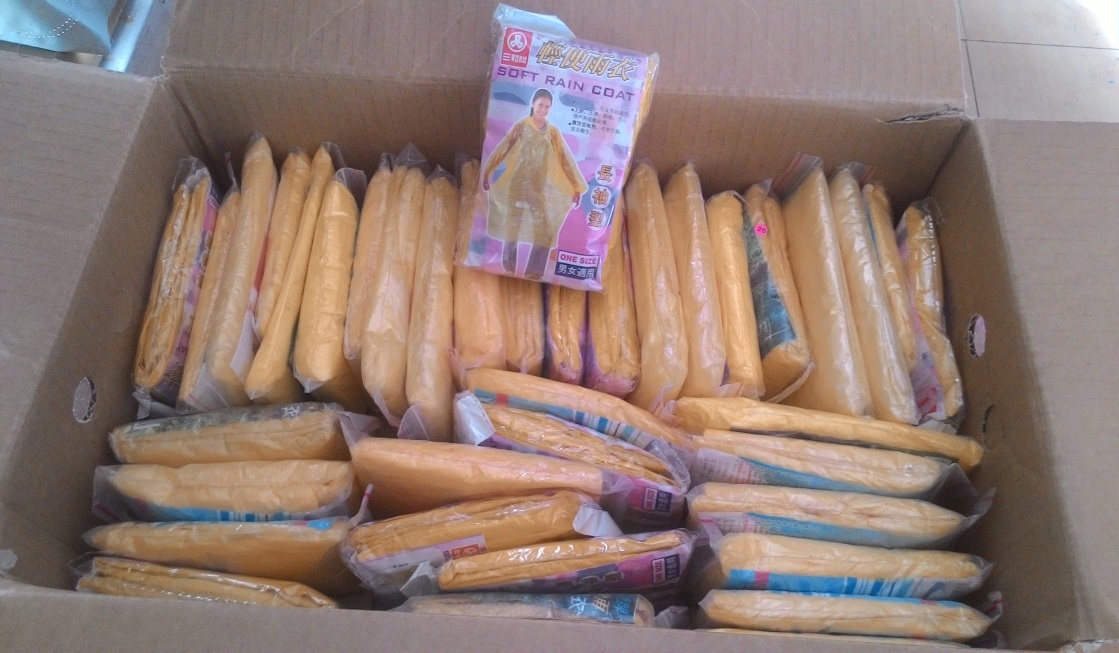 良好莊惟傑活動中心六樓工管系辦公室編號名稱數量照片狀況保管人存放處備註A-31扇子1個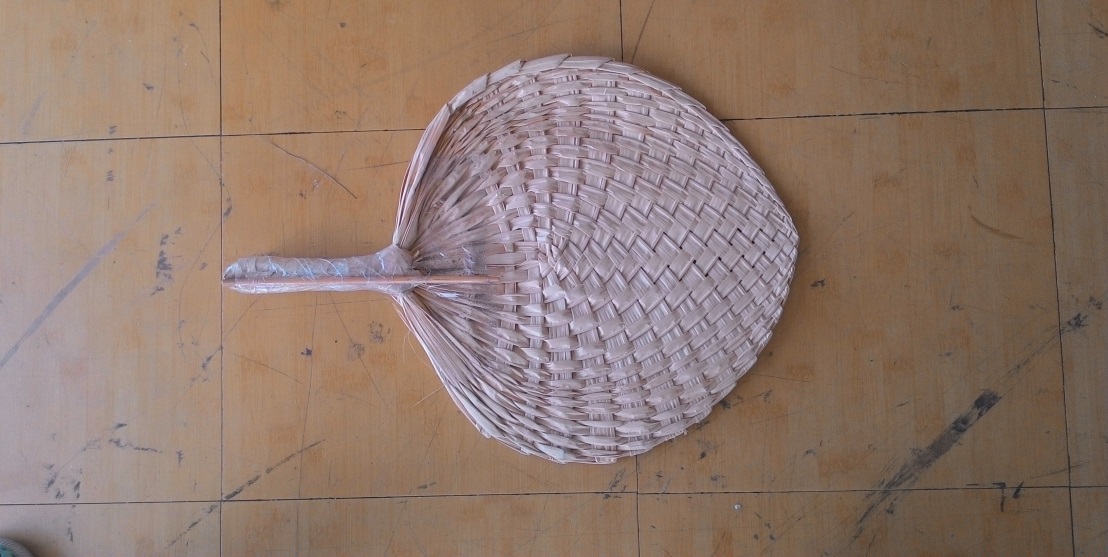 良好莊惟傑活動中心六樓工管系辦公室A-32社評架上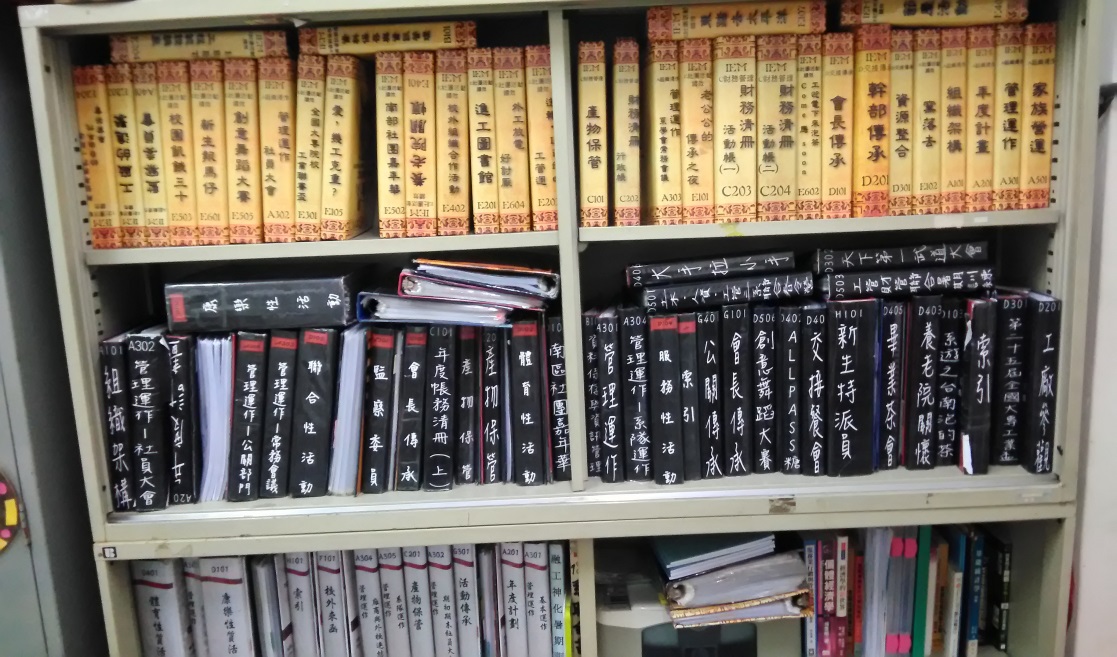 良好莊惟傑活動中心六樓工管系辦公室編號名稱數量照片狀況保管人存放處備註A-33獎盃櫃子上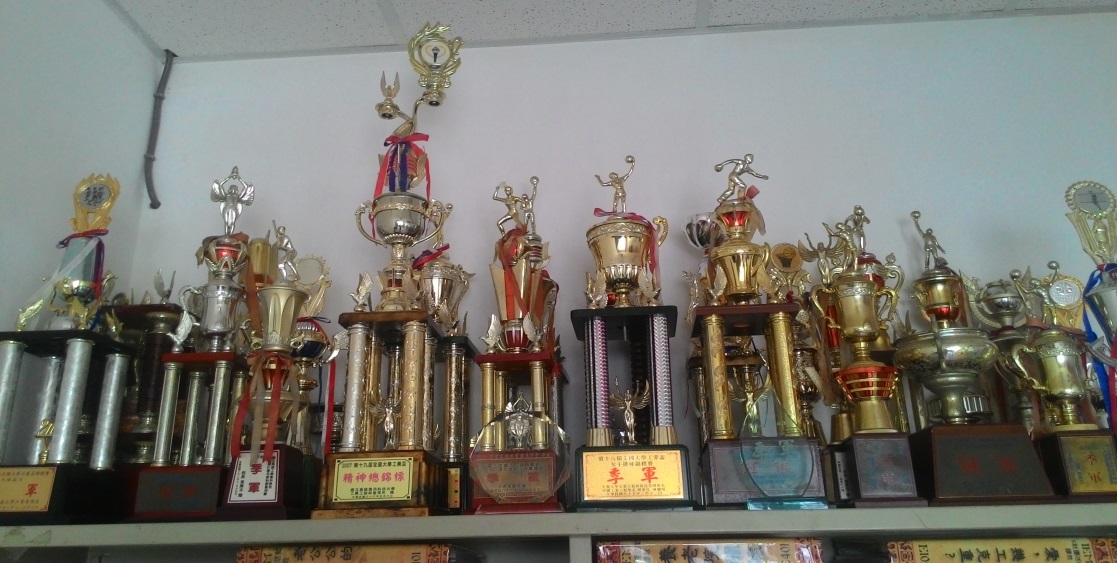 良好莊惟傑活動中心六樓工管系辦公室A-34鉗子1把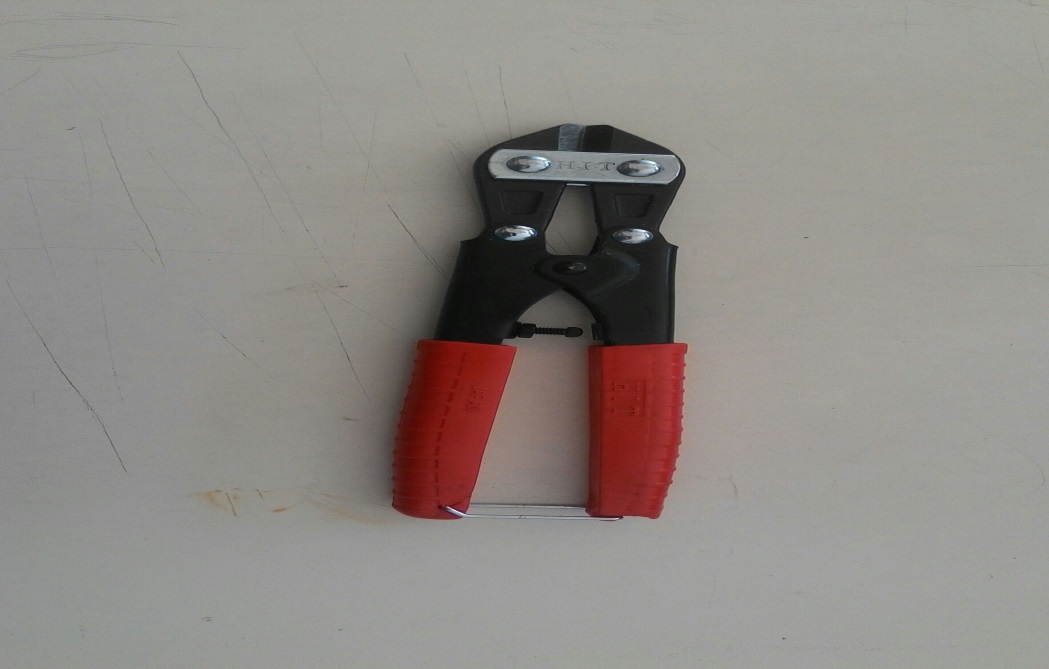 良好莊惟傑活動中心六樓工管系辦公室編號名稱數量照片狀況保管人存放處備註A-35頭巾11個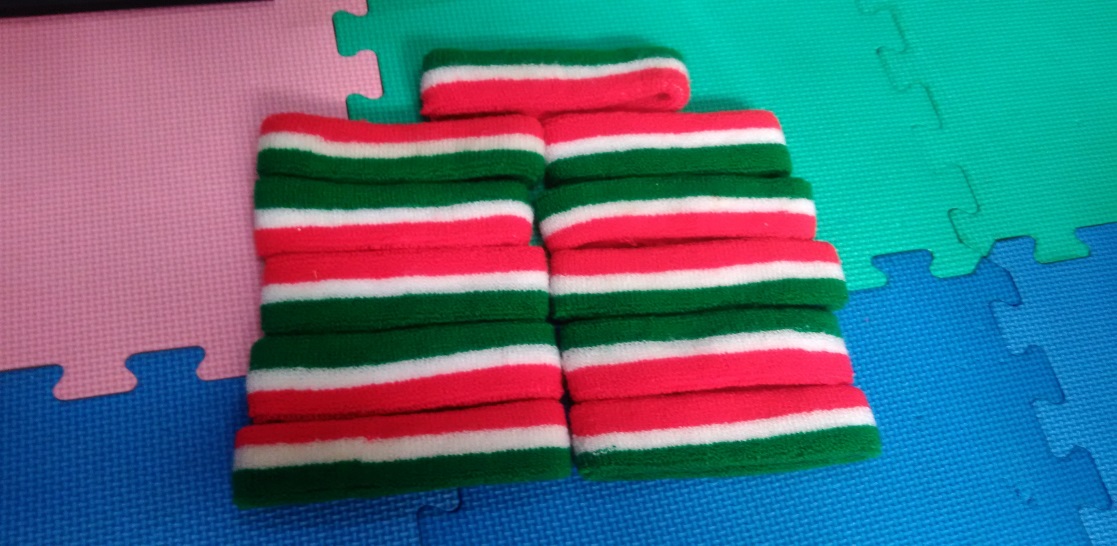 良好莊惟傑活動中心六樓工管系辦公室A-36鉛線2捆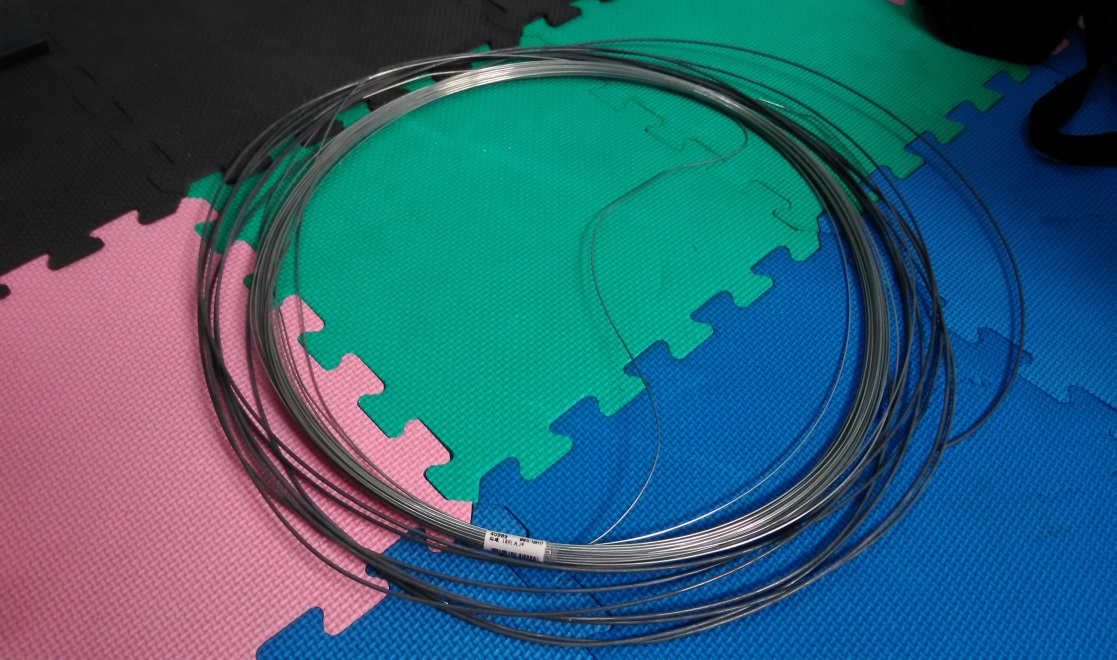 良好莊惟傑活動中心六樓工管系辦公室編號名稱數量照片狀況保管人存放處備註A-37玫瑰花1箱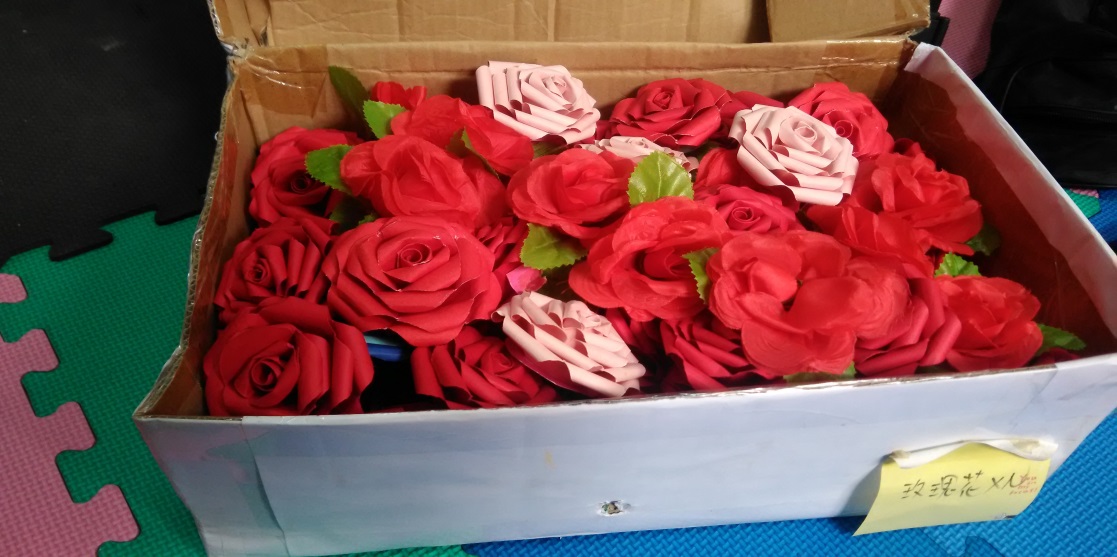 良好莊惟傑活動中心六樓工管系辦公室A-38紗布3堆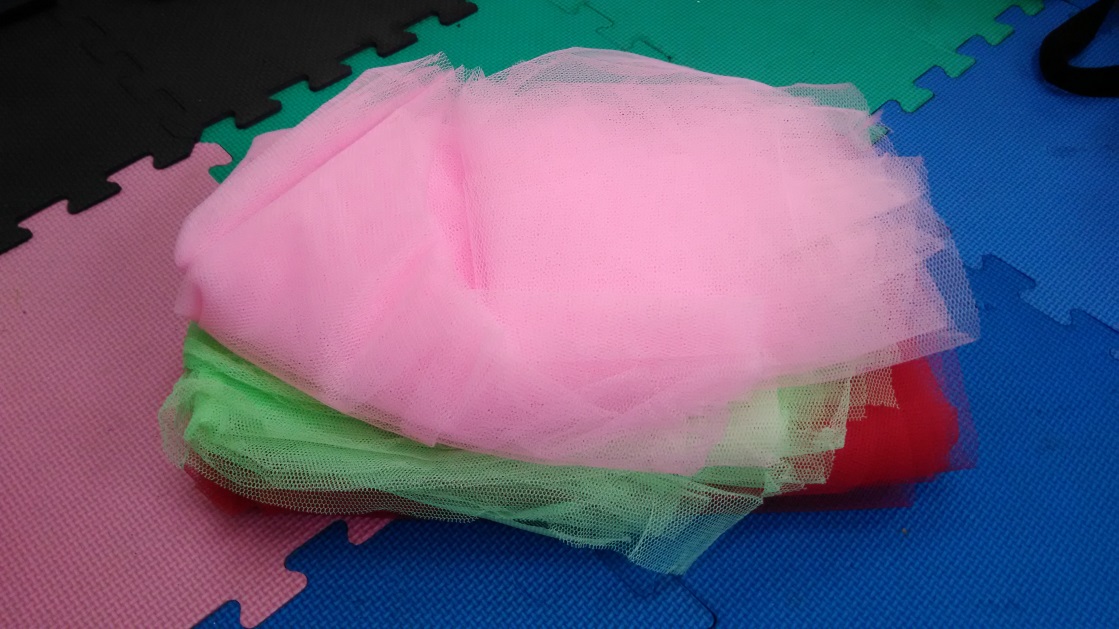 良好莊惟傑活動中心六樓工管系辦公室編號名稱數量照片狀況保管人存放處備註A-39毛巾18條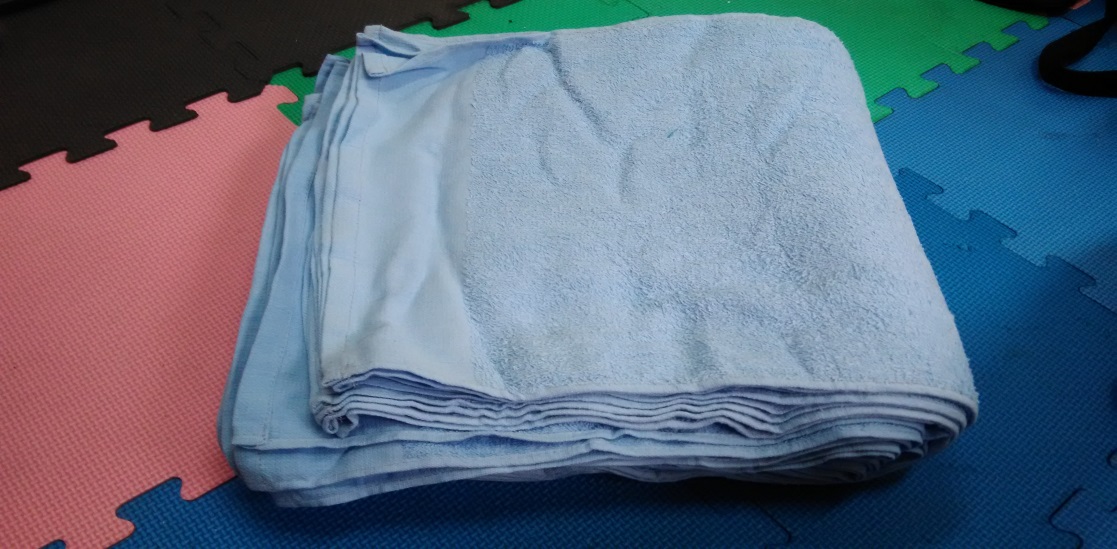 良好莊惟傑活動中心六樓工管系辦公室A-40油漆2罐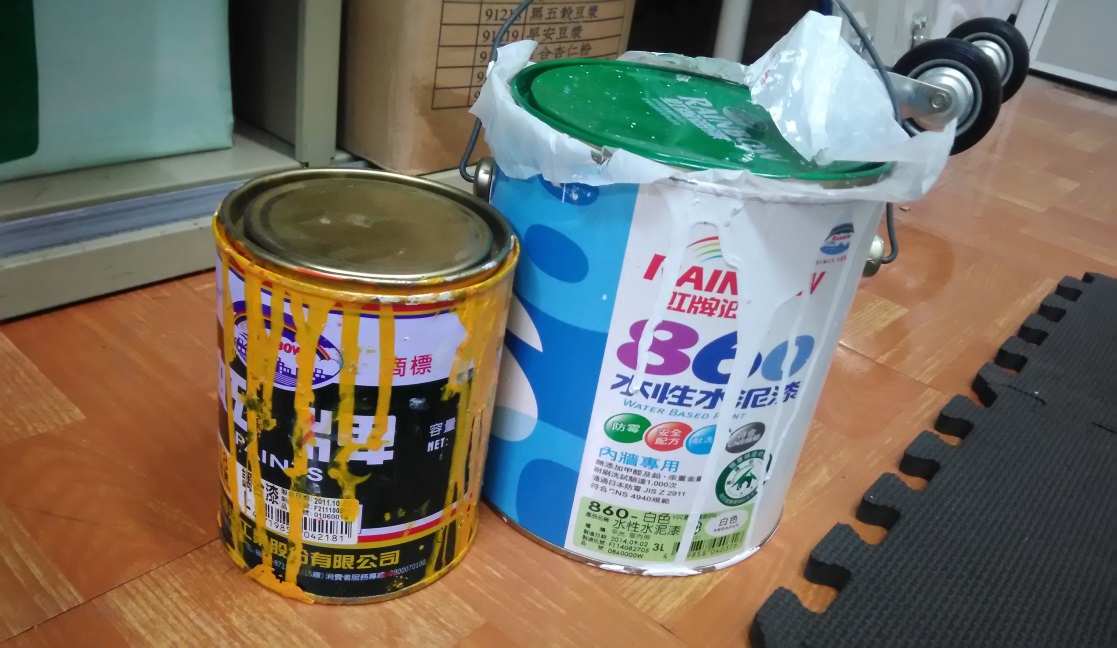 良好莊惟傑活動中心六樓工管系辦公室編號名稱數量照片狀況保管人存放處備註A-41塑膠杯3個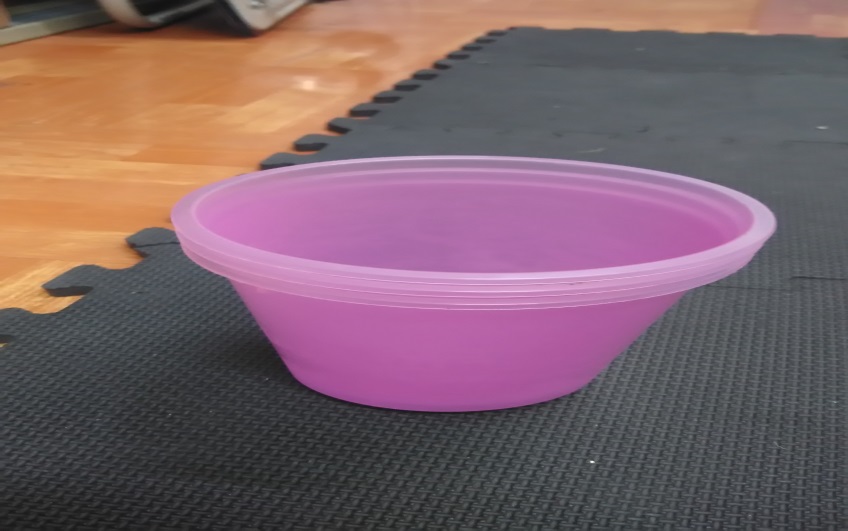 良好莊惟傑活動中心六樓工管系辦公室A-42撲克牌10副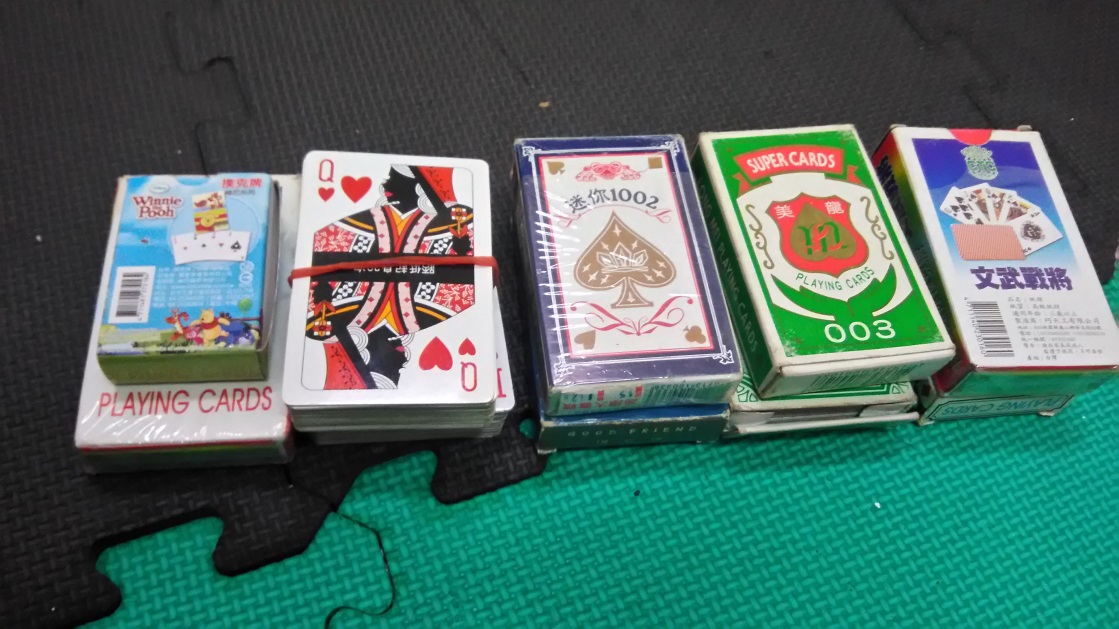 良好莊惟傑活動中心六樓工管系辦公室編號名稱數量照片狀況保管人存放處備註A-43吧噗1個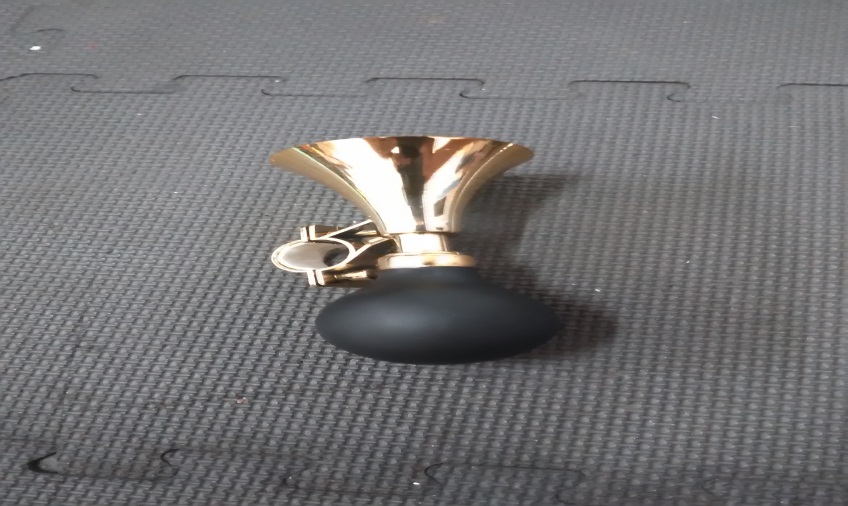 良好莊惟傑活動中心六樓工管系辦公室A-44螢光棒1個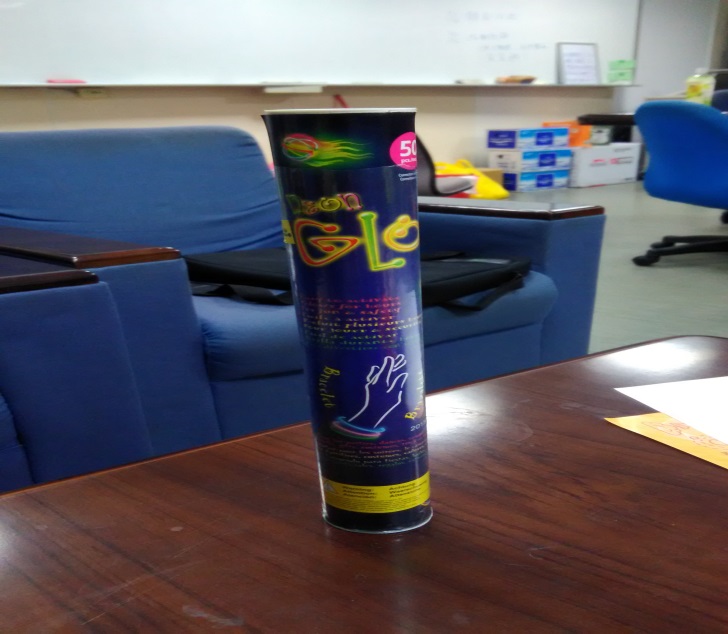 良好莊惟傑活動中心六樓工管系辦公室編號名稱數量照片狀況保管人存放處備註A-45象棋3個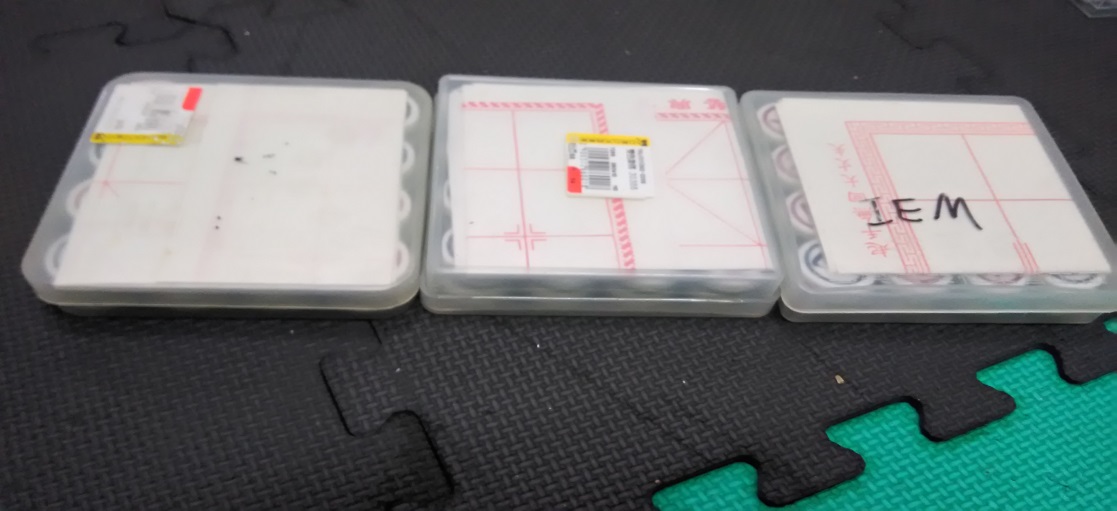 良好莊惟傑活動中心六樓工管系辦公室A-46值星帶3條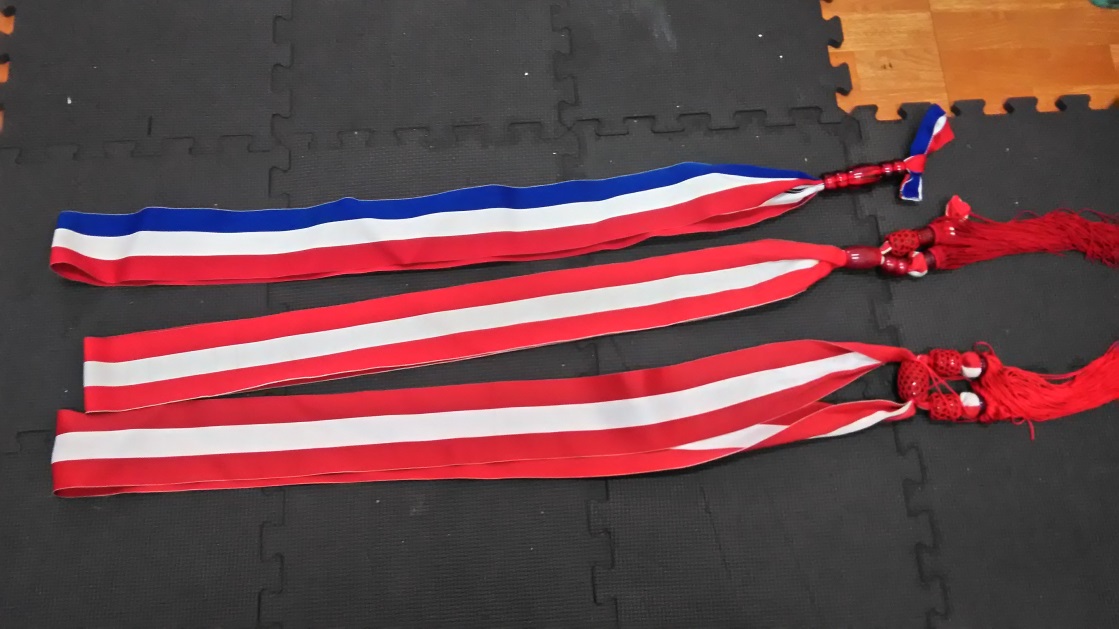 良好莊惟傑活動中心六樓工管系辦公室編號名稱數量照片狀況保管人存放處備註A-47玩具2個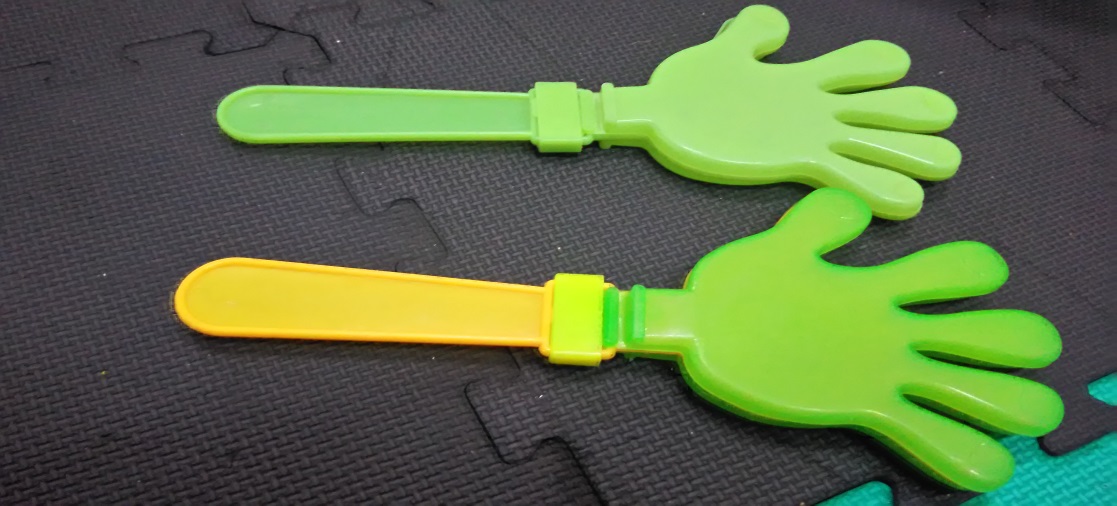 良好莊惟傑活動中心六樓工管系辦公室A-48桌遊1個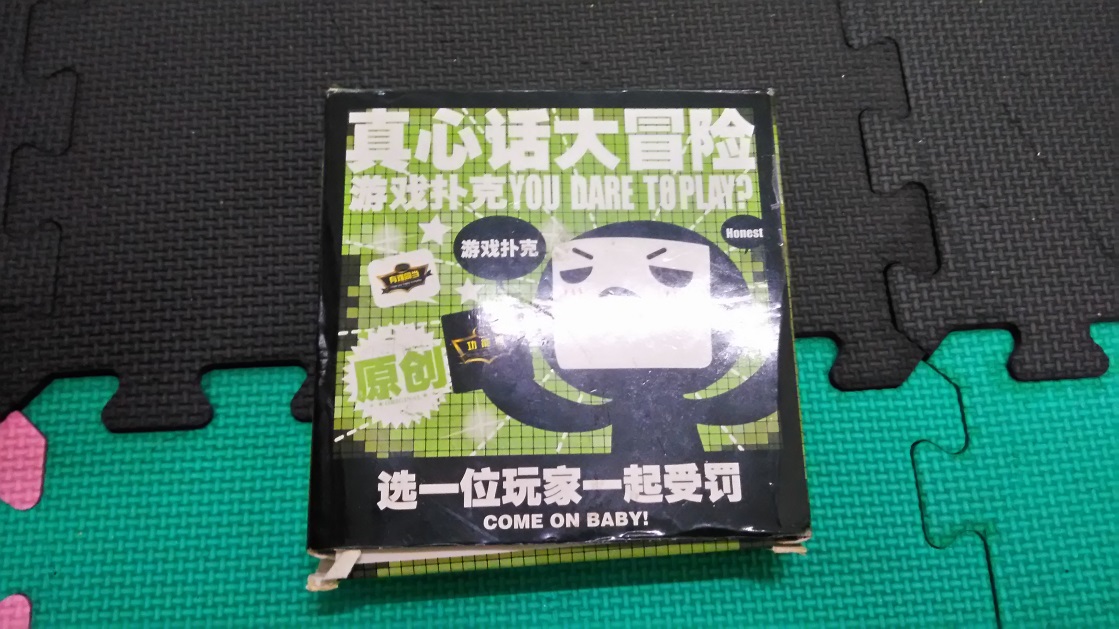 良好莊惟傑活動中心六樓工管系辦公室編號名稱數量照片狀況保管人存放處備註A-49耳機1個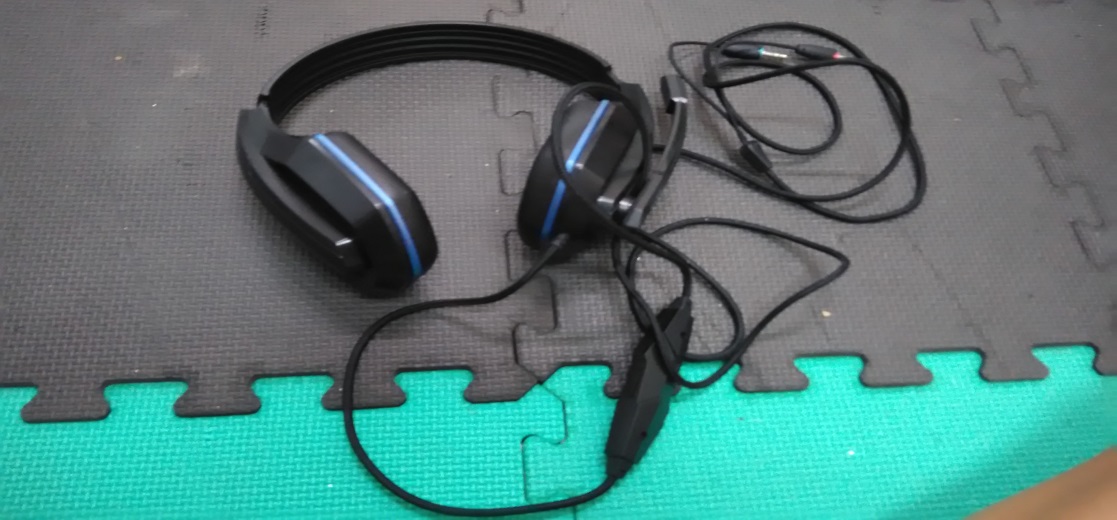 良好莊惟傑活動中心六樓工管系辦公室A-50各式充電器1袋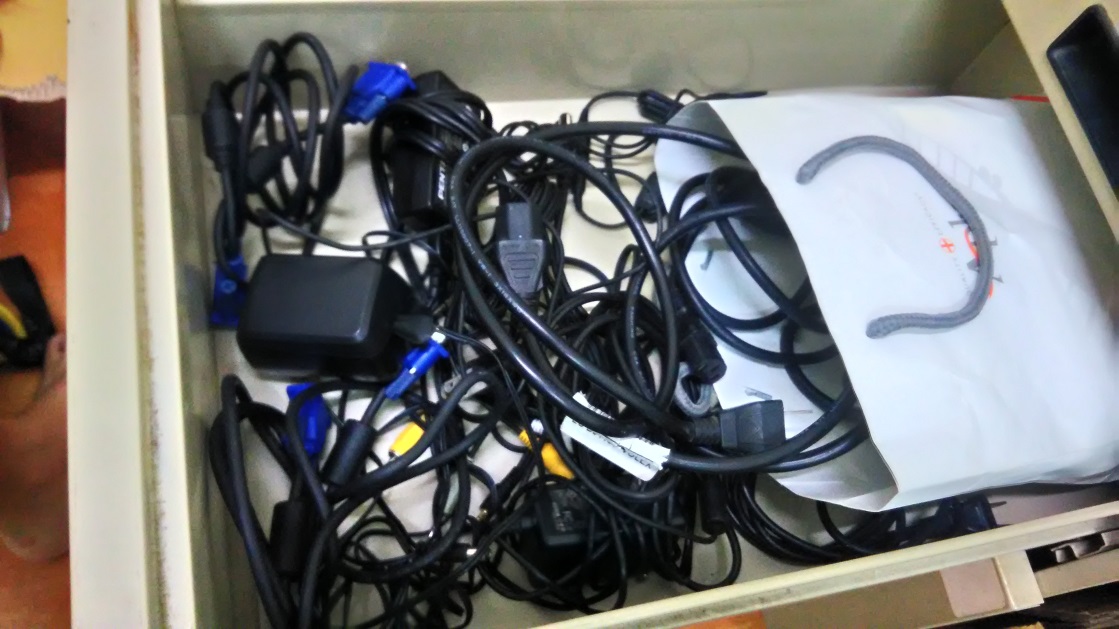 良好莊惟傑活動中心六樓工管系辦公室